様式第十四（第四十六条第一項及び第五十条第三項関係）備考　この用紙の大きさは、日本産業規格Ａ４とする。地下水の水質の測定又は地下水汚染の拡大の防止が講じられている土地の形質の変更の確認申請書年　　　月　　　日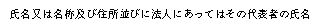 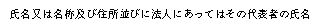 　土壌汚染対策法施行規則第46条第１項（第50条第３項において準用する場合を含む。）の規定による地下水の水質の測定又は地下水汚染拡大の防止が講じられている土地の形質の変更に係る確認を受けたいので、次のとおり申請します。地下水の水質の測定又は地下水汚染の拡大の防止が講じられている土地の形質の変更の確認申請書年　　　月　　　日　土壌汚染対策法施行規則第46条第１項（第50条第３項において準用する場合を含む。）の規定による地下水の水質の測定又は地下水汚染拡大の防止が講じられている土地の形質の変更に係る確認を受けたいので、次のとおり申請します。地下水の水質の測定又は地下水汚染の拡大の防止が講じられている土地の形質の変更の確認申請書年　　　月　　　日　土壌汚染対策法施行規則第46条第１項（第50条第３項において準用する場合を含む。）の規定による地下水の水質の測定又は地下水汚染拡大の防止が講じられている土地の形質の変更に係る確認を受けたいので、次のとおり申請します。地下水の水質の測定又は地下水汚染の拡大の防止が講じられている土地の形質の変更の確認申請書年　　　月　　　日　土壌汚染対策法施行規則第46条第１項（第50条第３項において準用する場合を含む。）の規定による地下水の水質の測定又は地下水汚染拡大の防止が講じられている土地の形質の変更に係る確認を受けたいので、次のとおり申請します。地下水の水質の測定又は地下水汚染の拡大の防止が講じられている土地の形質の変更の確認申請書年　　　月　　　日　土壌汚染対策法施行規則第46条第１項（第50条第３項において準用する場合を含む。）の規定による地下水の水質の測定又は地下水汚染拡大の防止が講じられている土地の形質の変更に係る確認を受けたいので、次のとおり申請します。土地の形質の変更を行う要措置区域等の所在地土地の形質の変更を行う要措置区域等の所在地土地の形質の変更の種類土地の形質の変更の種類土地の形質の変更の場所土地の形質の変更の場所土地の形質の変更の施行方法土地の形質の変更の施行方法土地の形質の変更の着手予定日及び完了予定日土地の形質の変更の着手予定日及び完了予定日土地の形質の変更を行う要措置区域等において講じられている汚染の除去等の措置土地の形質の変更を行う要措置区域等において講じられている汚染の除去等の措置土地の形質の変更の施行中に地下水汚染の拡大が確認された場合における対応方法土地の形質の変更の施行中に地下水汚染の拡大が確認された場合における対応方法事故、災害その他の緊急事態が発生した場合における対応方法事故、災害その他の緊急事態が発生した場合における対応方法最大形質変更深さより１メートルを超える深さの位置について試料採取等の対象としなかった土壌について土地の形質の変更をしようとする場合土壌汚染状況調査に準じた方法による調査の結果最大形質変更深さより１メートルを超える深さの位置について試料採取等の対象としなかった土壌について土地の形質の変更をしようとする場合分析を行った計量法第107条の登録を受けた者の氏名又は名称